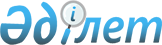 О ратификации Соглашения о мерах, направленных на унификацию проведения селекционно-племенной работы с сельскохозяйственными животными в рамках Евразийского экономического союзаЗакон Республики Казахстан от 20 марта 2021 года № 22-VII ЗРК.
      Ратифицировать Соглашение о мерах, направленных на унификацию проведения селекционно-племенной работы с сельскохозяйственными животными в рамках Евразийского экономического союза, совершенное в Москве 25 октября 2019 года. СОГЛАШЕНИЕ   
о мерах, направленных на унификацию проведения селекционно-племенной работы с сельскохозяйственными животными в рамках Евразийского экономического союза
      Государства-члены Евразийского экономического союза, далее именуемые государствами-членами,
      основываясь на положениях раздела XXV Договора о Евразийском экономическом союзе от 29 мая 2014 года,
      стремясь наращивать объемы производства конкурентоспособной сельскохозяйственной продукции,
      учитывая, что продуктивность сельскохозяйственных животных во многом зависит от использования племенных животных,
      согласились о нижеследующем: Статья 1
      Настоящее Соглашение разработано в целях реализации согласованной (скоординированной) агропромышленной политики и регулирует проведение селекционно-племенной работы с сельскохозяйственными животными в государствах-членах.
      Проведение селекционно-племенной работы с сельскохозяйственными животными на территориях государств-членов осуществляется с учетом положений настоящего Соглашения. Статья 2
      Для целей настоящего Соглашения используются понятия, которые означают следующее:
      "племенная продукция" - племенное животное, его семя, эмбрионы, личинки, пчелопакеты;
      "племенная ценность" - уровень селекционируемых признаков племенного животного, племенного стада и возможность их передачи потомству;
      "племенное животное" - сельскохозяйственное животное, используемое для разведения, зарегистрированное в реестре учета племенных животных в порядке, установленном законодательством государства-члена в области племенного животноводства и имеющее, в случае его реализации, племенное свидетельство (сертификат, паспорт);
      "селекционно-племенная работа" - комплекс мероприятий, направленных на совершенствование племенных и продуктивных качеств сельскохозяйственных животных;
      "сельскохозяйственные животные" - животные, разводимые в целях получения животноводческой и иной сельскохозяйственной продукции. Статья 3
      В целях применения единых требований в сфере производства племенной продукции в государствах-членах государства-члены при проведении селекционно-племенной работы осуществляют в соответствии с настоящим Соглашением унификацию проведения апробации созданных новых типов, линий (пород) и кроссов сельскохозяйственных животных, проведения молекулярной генетической экспертизы племенной продукции, определения породы племенных животных, полученных при использовании родственных пород, а также оценки племенной ценности.
      Порядок проведения апробации созданных новых типов, линий (пород) и кроссов сельскохозяйственных животных, порядок проведения молекулярной генетической экспертизы племенной продукции, порядок определения породы племенных животных, полученных при использовании родственных пород, а также методики оценки племенной ценности утверждаются Евразийской экономической комиссией (далее - Комиссия). Статья 4
      Координация и аналитическое обеспечение селекционно-племенной работы в области племенного животноводства, проводимой в государствах- членах, в целях разработки и внедрения в государствах-членах инновационных технологий, в том числе геномной селекции, осуществляются в порядке, устанавливаемом Евразийским межправительственным советом, на базе действующих учреждений государств-членов, определяемых Евразийским межправительственным советом. Статья 5
      Государства-члены обеспечивают организацию обмена сведениями о племенных животных и селекционных достижениях, в том числе в электронном виде.
      Состав сведений, подлежащих обмену, и порядок такого обмена утверждаются Комиссией. Статья 6
      До вступления в силу актов Комиссии об утверждении предусмотренных статьей 3 настоящего Соглашения порядков и методик в государствах-членах применяются соответствующие порядки и методики, предусмотренные законодательством государств-членов. Статья 7
      Настоящее Соглашение является международным договором, заключенным в рамках Евразийского экономического союза, и входит в право Евразийского экономического союза. Статья 8
      Споры, связанные с применением настоящего Соглашения, разрешаются в порядке, определенном Договором о Евразийском экономическом союзе от 29 мая 2014 года. Статья 9
      По взаимному согласию государств-членов в настоящее Соглашение могут быть внесены изменения и дополнения, которые оформляются отдельными протоколами и являются неотъемлемой частью настоящего Соглашения. Статья 10
      Настоящее Соглашение вступает в силу по истечении 30 календарных дней с даты получения депозитарием по дипломатическим каналам последнего письменного уведомления о выполнении государствами- членами внутригосударственных процедур, необходимых для вступления настоящего Соглашения в силу.
      Совершено в городе Москве 25 октября 2019 года в одном подлинном экземпляре на русском языке.
      Подлинный экземпляр настоящего Соглашения хранится в Евразийской экономической комиссии, которая, являясь депозитарием настоящего Соглашения, направит каждому государству-члену его заверенную копию.
      Настоящим удостоверяю, что данный текст является полной и аутентичной копией Соглашения о мерах, направленных на унификацию проведения селекционно-племенной работы с сельскохозяйственными животными в рамках Евразийского экономического союза, подписанного 25 октября 2019 г. в городе Москве: 
      за Республику Армения – Премьер-министром Республики Армения Н.В. Пашиняном;
      за Республику Беларусь - Премьер-министром Республики Беларусь С.Н. Румасом;
      за Республику Казахстан - Премьер-министром Республики Казахстан А. У. Маминым;
      за Кыргызскую Республику - Премьер-министром Кыргызской Республики М.Д. Абылгазиевым;
      за Российскую Федерацию – Председателем Правительства Российской Федерации Д. А. Медведевым. 
      Подлинный экземпляр хранится в Евразийской экономической комиссии.
					© 2012. РГП на ПХВ «Институт законодательства и правовой информации Республики Казахстан» Министерства юстиции Республики Казахстан
				
      Президент 
Республики Казахстан

К. ТОКАЕВ 

За Республику Армения
За Республику Беларусь
За Республику Казахстан
За Кыргызскую Республику
За Российскую Федерацию
      Директор Правового департамента
Евразийской экономической комиссии

В. И. Тараскин    
